5.  For the circuit below, perform the following:Given a voltage gain of -10, determine the value of R2.Calculate the peak-to-peak value of Vout and rms value of Vout.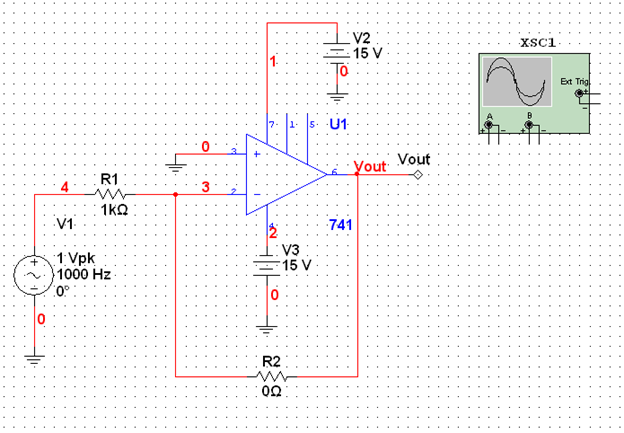 